AFT Guild, Local 1931UNION MEETINGThursday, April 9th, 20203:00–4:30, General Membership MeetingI	APPROVAL OF AGENDAII	TREASURY/FISCAL – GibsonRatification of Executive Council Approvals:$25,000 Donation to Labor Council Food Assistance Fund$25,000 Donation to GCCCD Emergency Student Relief Fund$25,000 Donation to SDCCD Emergency Student Relief FundOther Funding RequestsAuthorization to Transfer $100,000 from General Fund to COPEIII	VEBA – WatkinsIV	POLITICAL ACTION/COMMUNITY UPDATES – MillerV	UNEMPLOYMENT BENEFITS – ShortVI	CARES ACT and STUDENT DEBT – ShortVII	NEGOTIATION/BUDGET UPDATES – MahlerTransition to Remote Learning/WorkingSDCCD Classified Professionals NegotiationsSDCCD Early Retirement IncentiveDistrict/State Budget Reductionsreference:  Update from Assembly Budget Committee, April 6, 2020Eliminating the Online College “Calbright”VIII	UPCOMING ZOOM TRAININGS/WEBINARSCFT Sponsored Finding Relief from Student Debt, Thursday, April 23, 202012:00pm - 1:30pm  or  4:00pm - 5:30pmState Chancellor’s Office Weekly COVID-19 Update, Wednesdays, 9:00-10:00amhttps://cccconfer.zoom.us/j/299858221   Webinar ID: 299 858 221One-tap Phone:  +16699006833,,299858221#  or +13462487799,,299858221# Or Dial Telephone:  +1 669 900 6833  or +1 346 248 7799  or +1 646 876 9923  or +1 253 215 8782  or +1 301 715 8592  or +1 312 626 6799IX	FOR THE GOOD OF THE ORDERX	ADJOURNMENT – 4:30NEXT AFT GUILD UNION MEETING:  May 7th, 2020 – On a Computer Screen Near You!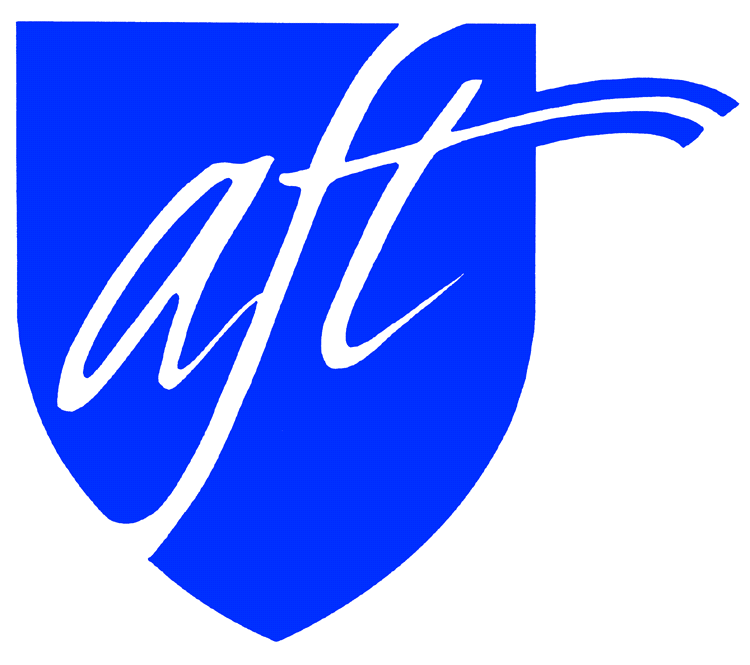 